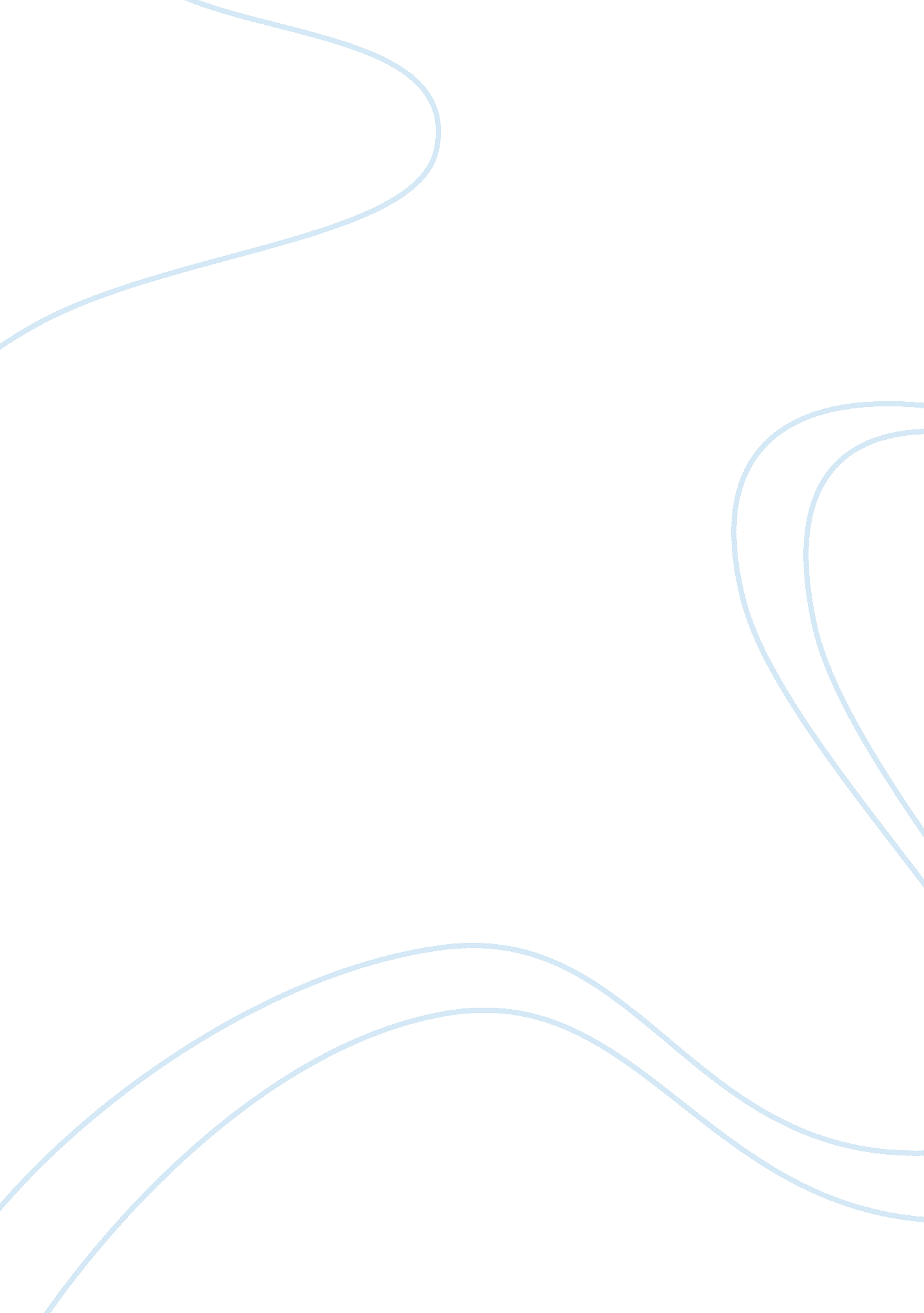 Research on federal and state codes essay sampleLaw, Constitution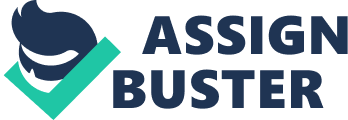 State and federal codes includes relevant resources that pertain to the existing tablets of laws, cases, statutes, and other legal instruments. 
It therefore calls upon practicing and prospective lawyers to be knowledgeable the federal and state codes so as to be proficient in ones field of practice. 
In Idaho, the constitution, legislature of the state and opinions of the state attorney can preponderantly come into play when coming up with relevant state and federal codes that can be used when arguing for or against a given case. 
This is a case that is to be ruled against Justin Meyers who was been convicted of murder and there is a general ploy to suppress plausible amounts of evidence that is present. For instance, from the Idaho Law on capital punishment, Code Section 
18-4001, et seq.; 19-2515, et seq.; 19-2701, et seq., is categorical of the fact that murder especially that committed by a person who previously had been proved to be guilty of a similar case; knowingly brought about exposure to a greater death risk either for reasons that are selfish or executed for remunerations, and which is regarded as either heinous, cruel or atrocious under circumstances showing absolute disregard for the value of human life, murder of the highest degree with a specifically determined aforethought of causing death or propensity towards commitment of such as a threat to the peaceful co-existence within the society either in a reckless or humane manner is liable for an offense and is subject to further convictions and interpretations within the law. Therefore owing to the facts that have been presented in this case, Justin Meyers has committed a felony and is guilty before the Idaho constitution. 